Вазорати маориф ва илми Ҷумҳурии Тоҷикистон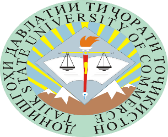 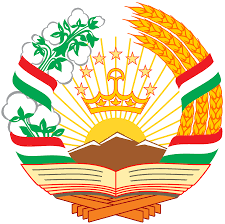 Донишгоҳи давлатии тиҷорати ТоҷикистонБАРНОМАИмизи мудавварМавзӯъ: Таҳия ва  татбиқи барномаҳои таҳсилотӣ аз рӯи ихтисос дар Донишгоҳи давлатии тиҷорати Тоҷикистон.Сана ва вақти баргузорӣ: 16.09.2020Суроға: ш. Душанбе, кўчаи Деҳотӣ ½. ВақтМавзӯъҳои баромад9.00-9.30Ба қайд гирифтани иштирокунандагон.9.30-10.00Кушодашавии мизи мудаввар ва муаррифии иштирокчиён.10.00- 10.10Сухани ифтитоҳии ректори Донишгоҳи давлатии тиҷорати Тоҷикистон, профессор Фақеров Ҳ.Н.10.10-10.30Баромади намояндаи Вазорати маориф ва илми Ҷумҳурии Тоҷикистон.10.30-11.00“Талаботи асосии стандарт ва нишондодҳои аврупоии таъмини сифат оид ба таҳияи барномаҳои таҳсилотӣ”. Сангинов Н.С.-ассистенти ҳамоҳангсози лоиҳа.11.00-11.15Кофе-брейк11.15-11.45“Таҳлили стандартҳои таҳсилотии амалкунанда аз рӯи ихтисос дар Ҷумҳурии Тоҷикистон аз диди мувофиқати онҳо ба стандартҳои Аврупоӣ”.Маҳмадуллоев З.Н.-узви гурӯҳи кории лоиҳа.11.45-12.15“Таҷрибаи донишгоҳҳои Гранадаи Испания, Пизаи Италия ва Менеҷменти Алма-Ато дар ҷодаи таҳия ва татбиқи барномаҳои таҳсилотӣ”.Қодирова З.Ҳ.-ҳамоҳангсози лоиҳа.12.15-13.15Хӯроки нисфирӯзӣ.14.00-14.30“Барномаҳои таҳсилотии аз аккредитатсияи байналмилалӣ гузаштаи Донишгоҳи давлатии тиҷорати Тоҷикистон: омодагирӣ, раванди акредитатсия, ҷамъбасти натиҷаҳои он”.Ҳомитов М.С.-узви гурӯҳи кории лоиҳа. 14.30-15.00Саволу ҷавоб, муҳокимаи натиҷаҳои мизи мудаввар.15.00-15.15Ҷамъбасти натиҷаҳои мизи мудаввар, сухани хотимавии ректори донишгоҳи Донишгоҳи давлатии тиҷорати Тоҷикистон.